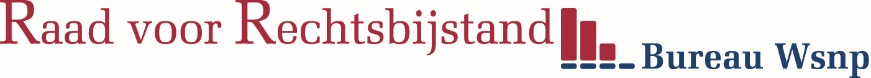 Rapportage schuldbemiddelaar betreffende het minnelijk traject (in gemeenschap van goederen)Persoonsgegevens verzoeker 1Achternaam:	Voorletters:	Geboortedatum:	Geboorteplaats:	Straatnaam & huisnummer:	Postcode & woonplaats:	Persoonsgegevens verzoeker 2Achternaam:	Voorletters:	Geboortedatum:	Geboorteplaats:	Straatnaam & huisnummer:	Postcode & woonplaats:	Namens de schuldbemiddelingsinstantie schuldbemiddelingsinstantie, die hiermee verklaart te voldoen aan de vereisten van artikel 48 lid 1 onder B/ artikel 48 lid 1 onder C van de Wet op het Consumentenkrediet, verklaart de behandelend medewerker, te weten naam schuldhulpverlener, hierbij dat het minnelijk traject van de verzoeker als volgt is verlopen: Verloop minnelijk trajectDe verzoekers zijn de afspraken nagekomen:	ja/nee/n.v.t. De verzoekers zijn wel/niet gemotiveerd om hun schulden af te lossen. De verzoekers hebben dat op de volgende manier aangetoond:MotivatieDe verzoekers wenst aftrek van de maanden minnelijk traject:  ja/nee/n.v.t.Zie ook paragraaf 5.3.6 van het Landelijk Procesreglement verzoekschriftprocedures insolventiezaken rechtbanken. Was er sprake van beslag? ja/neeMaximaal afgelost? ja/neeToelichting:Aflossing conform berekening Vtlb-calculator? ja/neeToelichting:Verzoeker 1 sollicitatieplicht nagekomen? ja/nee/niet van toepassingToelichting (o.a. op wijze van controle en eventuele vrijstelling):Verzoeker 2 sollicitatieplicht nagekomen? ja/nee/niet van toepassingToelichting (o.a. op wijze van controle en eventuele vrijstelling):Datum:Plaats:Handtekening naam schuldhulpverlenerHandtekening naam schuldhulpverlener